PŘIHLÁŠKA – kybernetická bezpečnost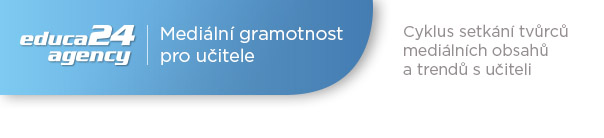 Jméno a příjmení: 
Kontakt (e-mail, telefon): 
Škola: 
Adresa:
IČ:	
Termín akce (umažte): 1. 4. 2016	OSTRAVA (Hlavní třída 1196/27, Ostrava – Poruba / Palác ESET)
8. 4. 2016	BRNO (ZŠ Husova, Husova 17, Brno)
15. 4. 2016	OLOMOUC (Fakultní ZŠ Olomouc, Hálkova 4, Olomouc)
22. 4. 2016	VALAŠSKÉ MEZIŘÍČÍ (ZŠ Šafaříkova, Šafaříkova 726, Valašské Meziříčí)Účastnický poplatek 600,- Kč (cena je s DPH) je nutné uhradit DO DATA ZAHÁJENÍ AKCE na účet 3027229001 / 5500, jako variabilní symbol uveďte IČ vaší školy. Daňový doklad obdržíte při prezentaci na semináři, nebo e-mailem, zájemcům můžeme vystavit zálohovou fakturu, případně lze po dohodě akci uhradit na místě.Informace o akciOrganizátor
Organizátorem seminářů je Educa24 agency, s.r.o. Místo konání, přihlášky, kontaktní osoba
vyplněnou přihlášku odešlete e-mailem na adresu vzdelavani@educa24.cz
Kontaktní osoby: Mgr. Jiří Hruška  603 117 848Potvrzení a podmínky účasti
Organizátor potvrdí žadateli účast prostřednictvím emailu, popř. telefonicky; podmínkou účasti je vyplněná přihláška, volná kapacita semináře, odesláním přihlášky vzniká závazek zaplacení účastnického poplatku.Platba za seminář
Platbu za seminář je nutné uhradit společnosti Educa24 agency, s.r.o., IČ: 27838714, DIČ: CZ27838714, Žaludová 756, 725 29 Ostrava-Petřkovice převodem na účet číslo: 3027229001 / 5500, Raiffeisen Bank, Sjízdná 5554, Ostrava (jiné způsoby platby za seminář jsou možné pouze po dohodě s organizátorem).Storno podmínky a zrušení seminářeV případě zrušení účasti v době 10 až 3 pracovních dnů před konáním akce organizátor účtuje storno ve výši 
50 % účastnického poplatku / v době kratší než 3 pracovní dny před konáním akce je účtováno storno ve výši 
100 % účastnického poplatku; organizátor si vyhrazuje právo seminář zrušit pro neočekávané důvody (např. nemoc přednášejících), v takové situaci bude o této skutečnosti přihlášené účastníky neprodleně informovat a již uhrazené poplatky zašle zpět na jejich účty.V Ostravě 14. 3. 2016						Podpis a razítko: